parents délégués 2023-24 collège de l'Evre de Montrevault                                  (Cochez votre réponse)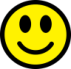 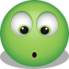 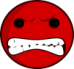 LA CLASSEAmbiance de la classeVotre enfant s’y sent-il bien ?Entente entre les élèvesVotre enfant ose-t-il prendre la parole facilement ?OUI ⃝          NON⃝REMARQUESLE TRAVAILEmploi du tempsFréquence des évaluationsParticipe-t-il à l’aide aux devoirs ?    OUI ⃝          NON⃝S’il participe à l’aide aux devoirs, est-il satisfait ?    OUI ⃝          NON⃝REMARQUESA LA MAISONVotre enfant fait ses leçons seulLe temps passé aux leçonsVotre enfant est-il bien organisé ?Compréhension du travail demandéConsultez-vous Pronote ?   OUI ⃝                  NON⃝Si oui, êtes-vous satisfait ?OUI ⃝          NON⃝REMARQUES                                   (Cochez votre réponse)LE COLLEGE Surveillance dans l’établissementCantine (qualité des repas, place, attente)Intercours (CDI, foyer, récréations…)Transport scolaireEtudeCasiersEntretien des locaux (classe, sanitaires…)Lien avec le collège (accueil, RV, …)Si votre enfant est en 3ème : Avez-vous assez d’informations sur l’orientation (diverses filières, parcours, diplômes…) ?             OUI ⃝                  NON⃝En cas de difficultés, avez-vous demandé un rdv au professeur concerné ? OUI ⃝                  NON⃝Avez-vous participé à la réunion parents /professeurs ?OUI ⃝                  NON⃝REMARQUES 6ème A6ème B6ème C (parent de Bryan)(parent d’Emy) (parent de Théophile) (parent d’Agathe) (parent de Tilio) (parent de Marius)5ème A5ème B5ème CULIS (parent de Maho) (parent de Mila) (parent de Charlotte) (parent de Manon) (parent de Paul) (parent de Mattéo) (parent d’Adèle) (parent de Manon)4ème A4ème B4ème C(parent d’Inès) (parent de Corentin) (parent de Hugo) (parent de Charlène) (parent de Laura) (parent de Martin)3ème A3ème B3ème C3ème D (parent de Yaëlle) (parent de Noë) (parent d’Océane) (parent de Maho)Parent de la 5ème A (parent de Luis) (parent de Louna) (parent d’Amaël) (parent d’Amaël)Parent de la 3ème C (parent d’Emeline 